Экспедиция учащихся МБОУ «Гимназия № 17» в музей К.Э. Циолковского в г. Боровске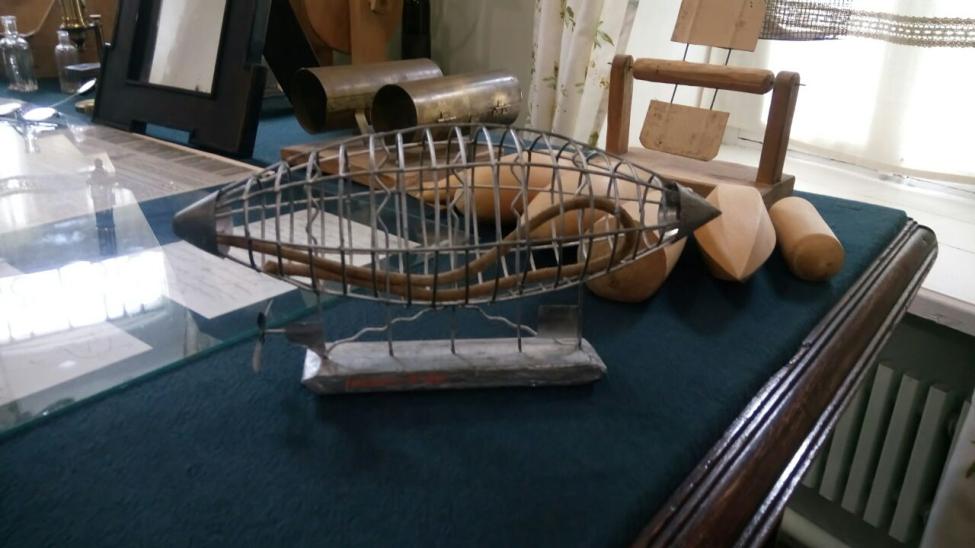 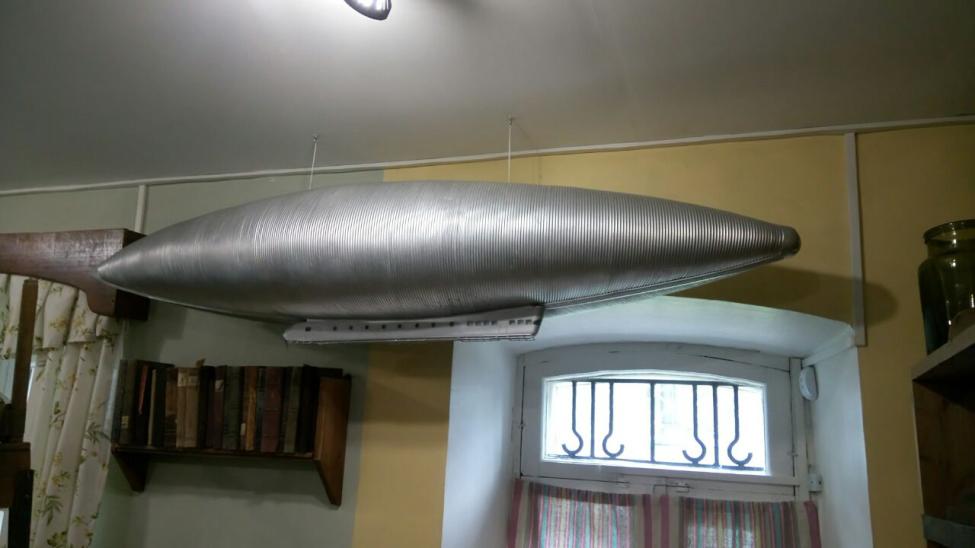 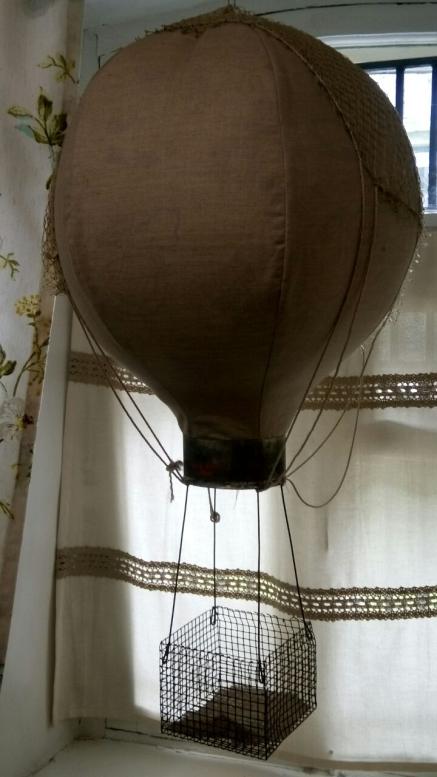 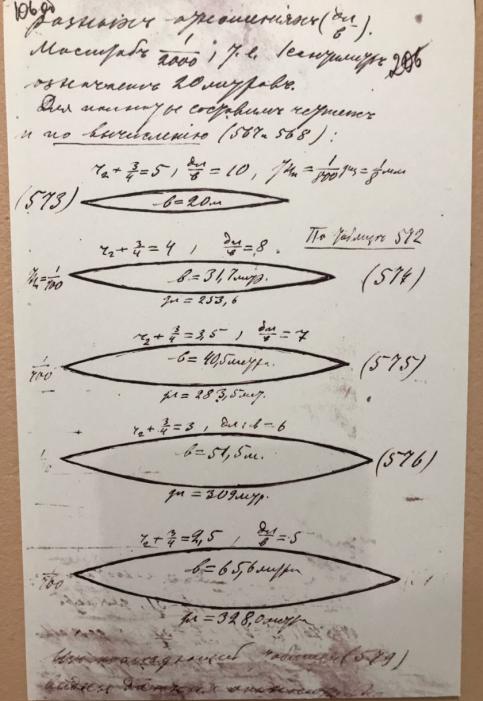 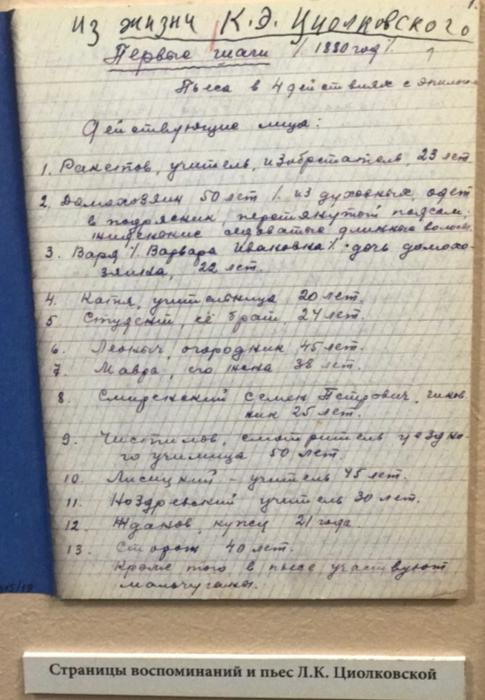 